YMCA of the Chippewa Valley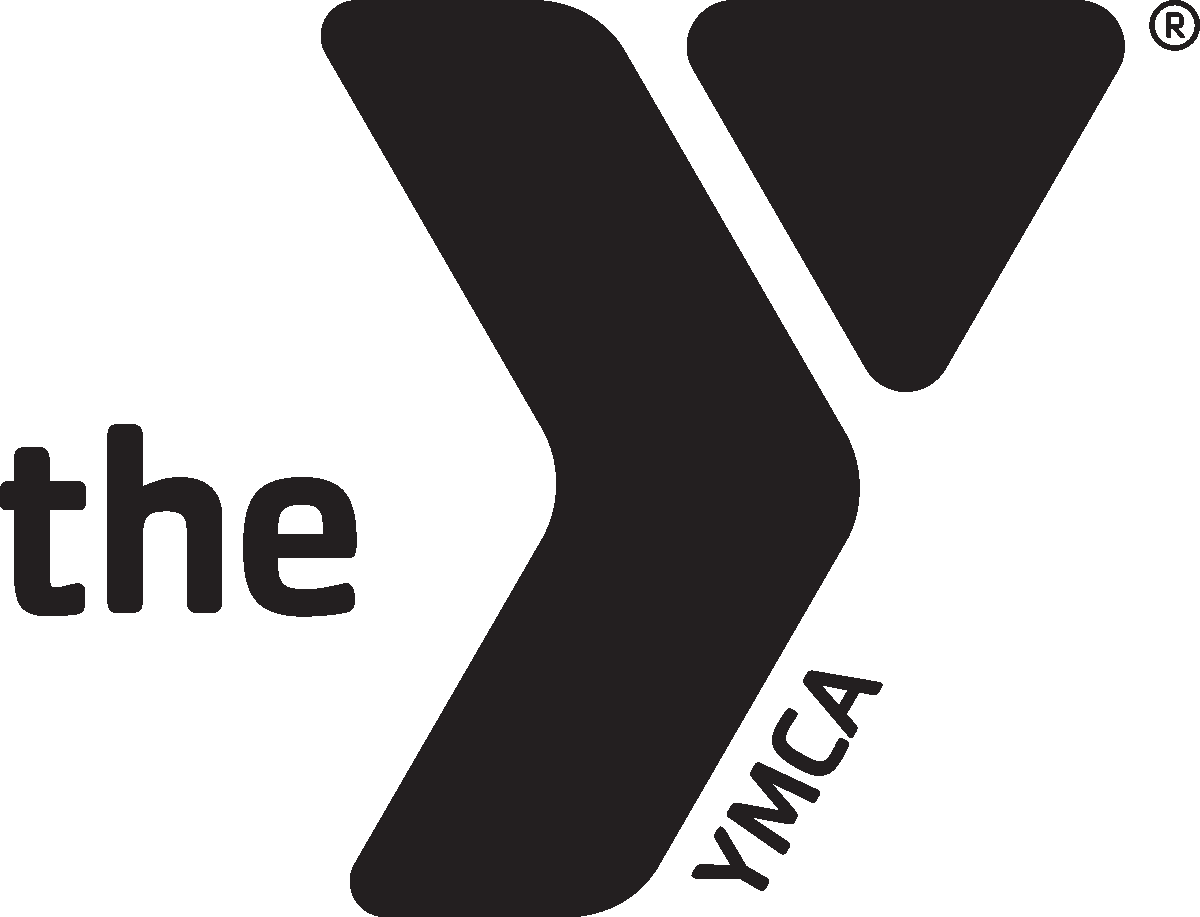 Eau Claire Branch Large Pool ScheduleMarch 22 – 28, 2020 (#) indicates number of lanes availableYMCA of the Chippewa ValleyEau Claire Branch Small Pool ScheduleMarch 22 – 28, 2020Ages 0-7: Adult or YMCA swim instructor must be in the pool with youth and in direct supervision.The youth must pass the Y swim test to swim in the large pool without a parent.Children who wear diapers must wear swim diapers.Ages 8-9:  Can be in the small pool (Eau Claire specific), but adult must be in building.Must pass swim test to be in the large pool deep water.If youth cannot pass swim test, adult must be in the big pool with them and they must stay in the shallow end.     Ages 10+:May be in the pools without an adult but must pass the swim test in order to be in deep end of the large pool.*Any individual, any age may be asked to perform a swim test to evaluate skills.*Proper swim suits must be worn.**The Aquatic Department reserves the right to utilize pool space at any time for training purposes.**SundayMondayMondayTuesdayWednesdayWednesdayThursdayThursdayFridaySaturday5:00 – 5:45 AMLap (6)5:00 – 5:45 AMLap (6)5:00 – 5:45 AMLap (6)5:00 – 7:00 AMLap (6)5:00 – 7:00 AMLap (6)5:00 – 5:45 AMLap (6)5:00 – 5:45 AMLap (6)5:00 – 7:00 AMLap (6)5:45 – 7:00 AMTri/Lap League (3)Lap (3)5:45 – 7:00 AMTri/Lap League (3)Lap (3)5:45 – 7:00 AMTri/Lap League (3)Lap (3)5:00 – 7:00 AMLap (6)5:00 – 7:00 AMLap (6)5:45 – 7:00 AMTri/Lap League (3)Lap (3)5:45 – 7:00 AMTri/Lap League (3)Lap (3)5:00 – 7:00 AMLap (6)6:00 – 10:00 AMLap (6)7:00 – 7:30 AMLap (6)7:30 – 8:00 AMLap (4)   Water Walking (2)7:00 – 7:30 AMLap (6)7:30 – 8:00 AMLap (4)   Water Walking (2)7:00 – 7:30 AMLap (6)7:30 – 8:00 AMLap (4)   Water Walking (2)7:00 – 7:30 AMLap (6)7:30 – 8:00 AMLap (4)   Water Walking (2)7:00 – 7:30 AMLap (6)7:30 – 8:00 AMLap (4)   Water Walking (2)7:00 – 7:30 AMLap (6)7:30 – 8:00 AMLap (4)   Water Walking (2)7:00 – 7:30 AMLap (6)7:30 – 8:00 AMLap (4)   Water Walking (2)7:00 – 7:30 AMLap (6)7:30 – 8:00 AMLap (4)   Water Walking (2)6:00 – 10:00 AMLap (6)8:00 – 8:30 AMLap (2)8:00 – 9:00 AMHydro Aerobics8:30 – 9:30 AM40 & Over Rec Swim9:00 – 10:00 AMDeep WaterRec Swim9:15 – 10:00 AMJoint Efforts8:00 – 8:30 AMLap (2)8:00 – 9:00 AMHydro Aerobics8:30 – 9:30 AMMayo PT (2)8:30 – 9:30 AMMarshfield PT (2)9:30 – 10:30 AM40 & Over Rec Swim9:00 – 10:00 AMDeep WaterRec Swim9:15 – 10:00 AMJoint Efforts8:00 – 8:30 AMLap (2)8:00 – 9:00 AMHydro Aerobics8:30 – 9:30 AMMayo PT (2)8:30 – 9:30 AMMarshfield PT (2)9:30 – 10:30 AM40 & Over Rec Swim9:00 – 10:00 AMDeep WaterRec Swim9:15 – 10:00 AMJoint Efforts8:00 – 8:30 AMLap (2)8:00 – 9:00 AMHydro Aerobics8:30 – 9:30 AM40 & Over Rec. swim9:00 – 10:00 AMDeep Water Rec. Swim9:15 – 10:00 AMJoint Efforts8:00 – 8:30 AMLap (2)8:00 – 9:00 AMHydro Aerobics8:30 – 9:30 AM40 & Over Rec. swim9:00 – 10:00 AMDeep Water Rec. Swim9:15 – 10:00 AMJoint Efforts8:00 – 8:30 AMLap (2)8:00 – 9:00 AMHydro Aerobics8:30 – 9:30 AM40 & Over Rec. swim9:00 – 10:00 AMDeep Water Rec. Swim9:15 – 10:00 AMJoint Efforts8:00 – 8:30 AMLap (2)8:00 – 9:00 AMHydro Aerobics8:30 – 9:30 AM40 & Over Rec. swim9:00 – 10:00 AMDeep Water Rec. Swim9:15 – 10:00 AMJoint Efforts8:00 – 8:30 AMLap (1)8:00 – 9:00 AMHydro Aerobics8:30 – 9:30 AM40 & OverRec. swim9:00 – 10:00 AMDeep WaterRec. Swim9:15 – 10:00 AMJoint Efforts6:00 – 10:00 AMLap (6)11:00 AM – 1:00 PMLap (6)10:00 AM – 11:15 AMOpen (3)Lap (3)10:00 AM – 11:15 AMOpen (3)Lap (3)10:00 AM – 11:15 AMOpen (3)Lap (3)10:00 AM – 11:15 AMOpen (3)Lap (3)10:00 AM – 11:15 AMOpen (3)Lap (3)10:00 AM – 11:15 AMOpen (3)Lap (3)10:00 AM – 11:15 AMOpen (3)Lap (3)10:00 AM – 11:15 AMOpen (3)Lap (3)10:00 AM – 7:45 PMOpen (4)Lap (2)11:00 AM – 1:00 PMLap (6)11:15 AM – 1:00 PMLap (6)11:15 AM – 1:00 PMLap (6)11:15 AM – 1:00 PMLap (6)11:15 AM – 1:00 PMLap (6)11:15 AM – 1:00 PMLap (6)11:15 AM – 1:00 PMLap (6)11:15 AM – 1:00 PMLap (6)11:15 AM – 1:00 PMLap (6)10:00 AM – 7:45 PMOpen (4)Lap (2)1:00 – 7:45 PMOpen (4)Lap (2)1:00 – 4:30 PMOpen (3)Lap (3)1:00 – 4:30 PMOpen (3)Lap (3)1:00 – 4:30 PMOpen (3)Lap (3)1:00 – 4:30 PMOpen (3)Lap (3)1:00 – 4:30 PMOpen (3)Lap (3)1:00 – 4:30 PMOpen (3)Lap (3)1:00 – 2:00 PMOpen (3)Lap (3)1:00 – 4:30 PMOpen (4)Lap (2)10:00 AM – 7:45 PMOpen (4)Lap (2)1:00 – 7:45 PMOpen (4)Lap (2)1:00 – 4:30 PMOpen (3)Lap (3)1:00 – 4:30 PMOpen (3)Lap (3)1:00 – 4:30 PMOpen (3)Lap (3)1:00 – 4:30 PMOpen (3)Lap (3)1:00 – 4:30 PMOpen (3)Lap (3)1:00 – 4:30 PMOpen (3)Lap (3)2:00 – 4:15 PMLap (2)*MAYO PT*2:15 – 4:15 PM (4)1:00 – 4:30 PMOpen (4)Lap (2)10:00 AM – 7:45 PMOpen (4)Lap (2)1:00 – 7:45 PMOpen (4)Lap (2)4:30 – 6:00 PMLap (3)Open (3)4:30 –  5:45 PMOpen (3)Lap (3)4:30 –  5:45 PMOpen (3)Lap (3)4:30 –  5:45 PMOpen (3)Lap (3)4:30 – 6:00 PMLap (3)Open (3)4:30 – 6:00 PMLap (3)Open (3)4:30 –  5:45 PMOpen (3)Lap (3)4:30 –  5:45 PMOpen (3)Lap (3)10:00 AM – 7:45 PMOpen (4)Lap (2)1:00 – 7:45 PMOpen (4)Lap (2)6:00 – 7:00 PMOpen (4)Lap (2)5:50 – 9:00 AMOpen (4)Lap (2)5:50 – 9:00 AMOpen (4)Lap (2)5:50 – 9:00 AMOpen (4)Lap (2)6:00 – 9:00 PMLap (2)Open (4)6:00 – 9:00 PMLap (2)Open (4)5:50 – 9:00 PMLap (2)Open (4)5:50 – 9:30 PMOpen (4)Lap (2)10:00 AM – 7:45 PMOpen (4)Lap (2)7:00 – 9:00 PMOpen (2)Lap (2)7:30 – 8:30 PMAqua Fit (2)5:50 – 9:00 AMOpen (4)Lap (2)5:50 – 9:00 AMOpen (4)Lap (2)5:50 – 9:00 AMOpen (4)Lap (2)6:00 – 9:00 PMLap (2)Open (4)6:00 – 9:00 PMLap (2)Open (4)5:50 – 9:00 PMLap (2)Open (4)5:50 – 9:30 PMOpen (4)Lap (2)10:00 AM – 7:45 PMOpen (4)Lap (2)7:00 – 9:00 PMOpen (2)Lap (2)7:30 – 8:30 PMAqua Fit (2)5:50 – 9:00 AMOpen (4)Lap (2)5:50 – 9:00 AMOpen (4)Lap (2)5:50 – 9:00 AMOpen (4)Lap (2)6:00 – 9:00 PMLap (2)Open (4)6:00 – 9:00 PMLap (2)Open (4)5:50 – 9:00 PMLap (2)Open (4)5:50 – 9:30 PMOpen (4)Lap (2)9:00 – 9:30 PMLap (6)9:00 – 9:30 PMLap (6)9:00 – 9:30 PMLap (6)9:00 – 9:30 PMLap (6)9:00 – 9:30 PMLap (6)9:00 – 9:30 PMLap (6)9:00 – 9:30 PMLap (6)5:50 – 9:30 PMOpen (4)Lap (2)SundayMondayMondayTuesdayTuesdayWednesdayThursdayThursdayFridayFridaySaturday11:00 AM – 7:00 PMOpen10:00 AM – 12:00 PMSwim Team (3)Lap (3)10:00 AM – 12:00 PMSwim Team (3)Lap (3)10:00 AM – 12:00 PMSwim Team (3)Lap (3)10:00 AM – 12:00 PMSwim Team (3)Lap (3)10:00 AM – 12:00 PMSwim Team (3)Lap (3)10:00 AM – 12:00 PMSwim Team (3)Lap (3)10:00 AM – 12:00 PMSwim Team (3)Lap (3)10:00 AM – 12:00 PMSwim Team (3)Lap (3)10:00 AM – 12:00 PMSwim Team (3)Lap (3)10:00 AM – 7:45 PMOpen11:00 AM – 7:00 PMOpen10:00 AM – 7:45 PMOpen11:00 AM – 7:00 PMOpen1:00 – 9:00 PMOpen1:00 – 4:15 PMOpen1:00 – 4:15 PMOpen1:00 – 9:00 PMOpen1:00 – 9:00 PMOpen1:00 – 9:00 PMOpen1:00 – 4:15 PMOpen1:00 – 4:15 PMOpen1:00 – 4:15 PMOpen10:00 AM – 7:45 PMOpen11:00 AM – 7:00 PMOpen1:00 – 9:00 PMOpen4:15 –  5:45 PMOpen4:15 –  5:45 PMOpen1:00 – 9:00 PMOpen1:00 – 9:00 PMOpen1:00 – 9:00 PMOpen4:15 –  5:45 PMOpen4:15 –  5:45 PMOpen4:15 –  5:45 PMOpen10:00 AM – 7:45 PMOpen11:00 AM – 7:00 PMOpen1:00 – 9:00 PMOpen5:50 – 9:00 PMOpen5:50 – 9:00 PMOpen1:00 – 9:00 PMOpen1:00 – 9:00 PMOpen1:00 – 9:00 PMOpen5:50 – 9:00 PMOpen5:50 – 9:00 PMOpen5:50 – 9:00 PMOpen10:00 AM – 7:45 PMOpen1:00 – 9:00 PMOpen5:50 – 9:00 PMOpen5:50 – 9:00 PMOpen1:00 – 9:00 PMOpen1:00 – 9:00 PMOpen1:00 – 9:00 PMOpen5:50 – 9:00 PMOpen5:50 – 9:00 PMOpen5:50 – 9:00 PMOpen